Как по сеням было, сенечкам(свадебная)– Пить? 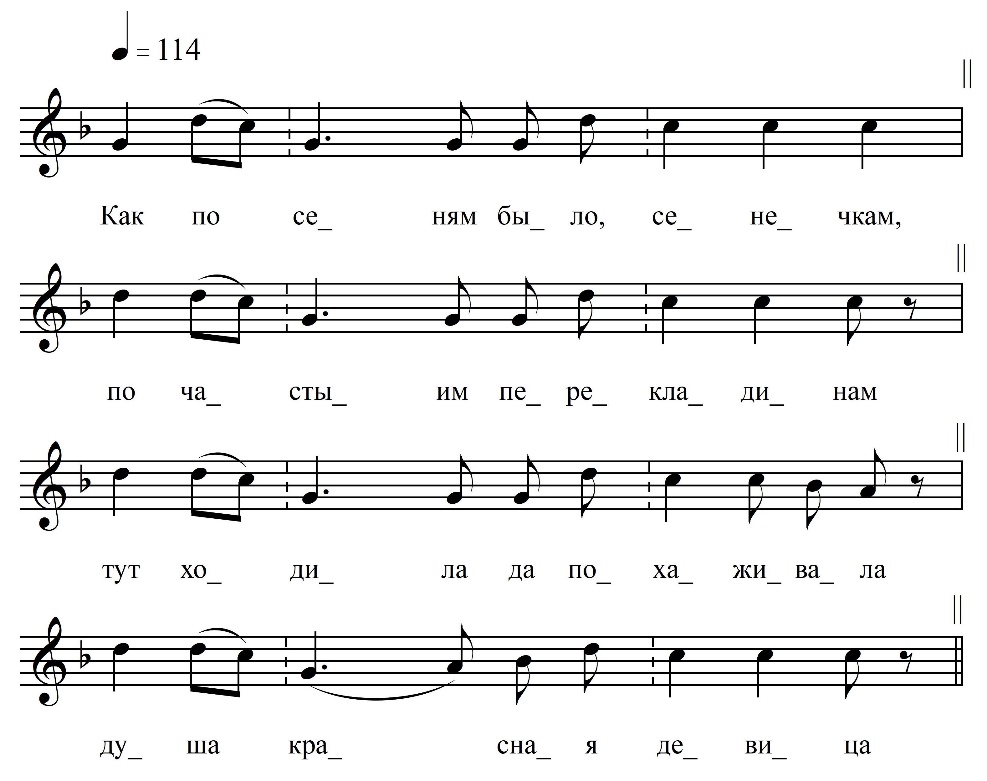 Как по сеням было, сенечкам,По частыим перекладинамТут ходила да похаживалаДуша красная девица,Что и Анна да [Ивановна………………..молодец]Отвезался твой воро́ной коньОт столба, столба дубовово,От колечечка серебреново,От витово, позолочёново.В нас вскочил да во зеле́ной сад,Он стоптал у нас зеле́ной сад,В нас со ка́линой, со ма́линоюС чёрной ягодой смородиною,Штой со грушицой зеле́ною.ФНОЦ СПбГИК, ВхI-а.10/4Запись Власовой Г., Горбаченко П., Кармазовой Т., Мамаевой Н., Хлынцева А., Целуйкиной Г. 26.06.1974 д. Гостинополье Вындиноостровского с/п Волховского р-на Ленинградской обл. Инф. Коновалова Евдокия Степановна (1879)